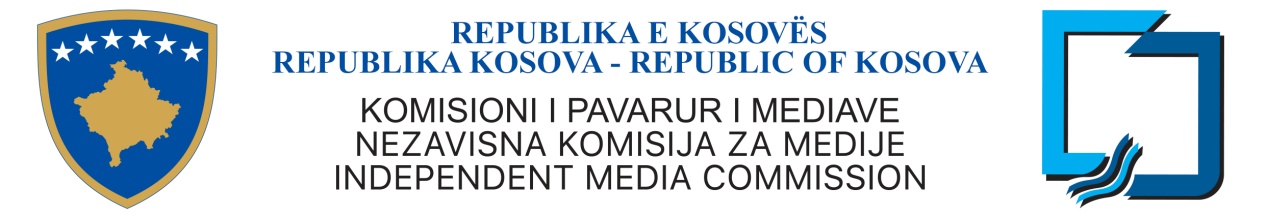 KKPM-T2023/12AGJENDA E MBLEDHJES SË DYMBËDHJETË E KOMISIONIT TË PAVARUR TË MEDIAVE21 dhjetor 2023, e enjte, ora 13:00Rendi i ditës: Miratimi i agjendës;Miratimi i procesverbalit të mbledhjes së dhjetë të KPM-së, 24 nëntor 2023;Raportimi i Kryeshefit Ekzekutiv;Miratimi i Rregullores për mbrojtjen e fëmijëve dhe të miturve në shërbimet mediale audio dhe audiovizuele;Miratimi i Rregullores për komunikimet komerciale audio dhe audiovizuele;Miratimi i Rregullores për pronësinë dhe koncentrimin  e  të licencuarve të KPM-së.Të ndryshmeCaktimi i mbledhjes së radhës